На выполнение заданий отводится 2,5 часа (150 минут). Задание включает 5 задач.Максимальная оценка за решение одной задачи (правильный и полный ответ) – 10 баллов.Максимальная общая сумма баллов за решение всех задач – 50.Использование любых справочных материалов и карт не допускается.Листы с заданиями для ответа НЕ используйте.Ответ на каждую задачу записывайте на новом листе. Не забудьте указать № задачи.Черновики не проверяются и не оцениваются.Задача 1. На международной встрече по глобальным изменениям природной среды, организованной ЮНЕСКО, обсуждался вопрос о проведении геоэкологического мониторинга в районах со сходными физико-географическими условиями на разных материках. Для пионерной стадии проекта было выбрано три физико-географических области, к которым подобрали наиболее подходящие по физико-географическим особенностям районы-аналоги на других материках. Встреча проходила на территории сельского экопоселения в одной из африканских стран, и часть итоговых материалов перед их отправкой в ЮНЕСКО оказалась повреждена термитами; список районов-аналогов сохранить не удалось. Помогите восстановить его, определив по фрагментам описания  крупные физико-географические области. Заполните на листе для ответа таблицу (по образцу табл.1).Таблица 1Фрагменты описания физико-географических областей: А. Растительность представлена густым, преимущественно высоким злаковым покровом, отдельными экземплярами или группами деревьев (главным образом – пальмы) на красных ферраллитных почвах. Область располагается по левому берегу реки Ориноко. Б. Зона вдоль южной окраины крупнейшей пустыни на Земле. Ксерофильная растительность представлена в основном дерновинными злаками и низкорослыми кустарниками на красно-бурых почвах.В. Область, представленная субтропической разнотравно-злаковой растительностью на красновато-черных и серовато-коричневых почвах. Занимает равнинные территории в южной оконечности одного из материков примерно между 30° и 40° широты. В настоящее время территория области в основном распахана или используется под пастбища. Задача 2. Проанализируйте карту на рисунке 1 и ответьте на следующие вопросы.Какое происхождение имеет форма рельефа, изображенная на рисунке?Каково имя собственное этой формы рельефа, если о ней известно следующее:она – ближайшая к крупному городу, центру уникальной территории, на которой насчитываются десятки аналогичных форм рельефа (некоторые из них включены в список Всемирного наследия ЮНЕСКО);город, вблизи которого она расположена, стоит на одноимённом ей заливе.Как называется территория, на которой расположена эта форма рельефа?Назовите три аналогичные формы рельефа, расположенные на этой территории, абсолютные отметки высот которых превышают 3000 м. Как называется округлая отрицательная форма рельефа, расположенная в центре карты?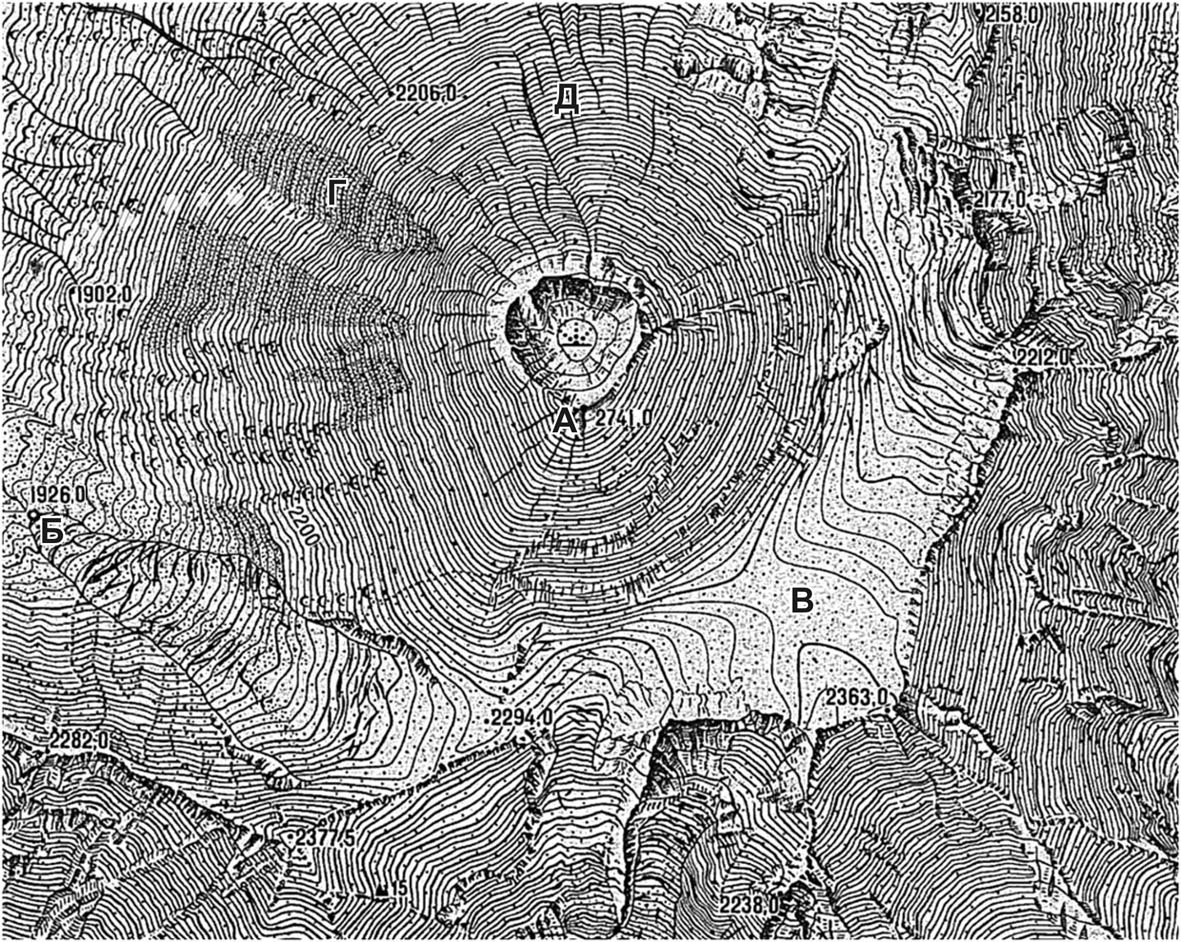 Рисунок 1.Определите, что обозначено на карте следующими условными знаками: Задача 3. В 2010 г. при проведении Всероссийской переписи населения многие жители России, отвечая на вопрос о национальности, указывали свою принадлежность не к определённым народам, а к этническим (этнографическим) группам, входящим в состав более многочисленных народов. Определите народы 1-14, к которым относятся представители перечисленных в таблице 2 этнических групп. Таблица 2Примечание: Троеточием обозначены названия народов, которые могут повторяться как составная часть в названиях некоторых этнических групп.Назовите две этнические (этнографические) группы, представители которых в ходе переписи были отнесены к русским, и субъекты Российской Федерации, в которых проживает большинство представителей каждой из них.Задача 4. Два важнейших вида продукции современной химической промышленности (А и Б) ведут свою историю от научных открытий. Первое из этих открытий с именем немецкого химика Юстуса фон Либига (Либиха), второе – с именем шотландского изобретателя Джона Бойда Данлопа. В 2010 году объём выпуска в России продукции А составил 18,0 млн тонн в пересчёте на 100% питательных веществ, а Б –  43,6 млн штук.Используя данные таблицы 3, в которой в порядке убывания приведены названия субъектов Российской Федерации, лидирующих по объёму производства двух этих видов продукции, определите А и Б и уточните, в каких центрах размещено их производство.                                                                                                Таблица 3Ответ оформите аналогично таблице 3, заменив буквы А и Б наименованиями видов продукции, а названия субъектов Российской Федерации – названиями располагающихся в них городов – крупнейших центров производства данных видов продукции.Задача 5. По краткому описанию и дополнительным параметрам из таблицы 4 определите архипелаги. Ответы на дополнительные вопросы, которые обозначены цифрами 1–10, представьте в виде таблицы (по образцу таблицы 5).А. Этот архипелаг состоит из трёх отдельных групп островов: ______, _____ и_____ (1). Он известен обилием ископаемых льдов, которые при таянии способствуют развитию термокарста. В результате их неравномерного протаивания образуются конусообразные бугры, которые называются  _______ (2). Б. Этот архипелаг, существование которого предсказывали ещё М.В. Ломоносов и П.А. Кропоткин, расположен на Баренцевоморской плите. Её фундамент был сформирован в ________ (назовите эон, эру, период – 3). Большую часть архипелага занимают платообразные поверхности: мезозойско-палеозойский осадочный чехол перекрыт неоген-четвертичными лавами. Лавы представлены ________ (назовите горную породу – 4), которые при застывании формируют характерные столбчатые отдельности. В. Высочайшая точка архипелага носит имя знаменитого учёного _______ (5), открывшего закон, объясняющий, в том числе, многие географические явления, например, оползни, обвалы, осыпи и др. Главным полезным ископаемым, добываемым на архипелаге, является _______ (6). Г. Изначально названный «Тайвай», что происходит от _______ (объяснение названия – 7), этот архипелаг затем носил название «Земля Императора Николая II». Часть архипелага входит в состав одноимённого заказника, который в свою очередь представляет собой часть самого крупного в России заповедника, название которого – ________  (8). Д. Рельеф архипелага преимущественно горный, орогенез происходил 380-–230 млн лет назад в ________(название эпохи – 9) эпоху складчатости. В северной части архипелага горные вершины выступают среди ледников, формируя выступающие изо льда пики, которые называются – ________(10). Таблица 4Таблица 5Ответы на задания для 9-х классовЗадача 1. Правильный ответ Максимум 10 балловЗадача 2. 1.Форма рельефа, изображенная на рисунке 1, имеет вулканическое  (магматическое) происхождение.– 1 балл2. Эта форма рельефа называется Авачинская сопка - 1 балл3. Эта территория называется полуостров Камчатка – 1 балл4. Аналогичные формы рельефа, высота которых превышает 3000 м:Примечание: в зачет идут любые три формы рельефа из списка отвечающие условию задачи  (высотой более 3000 м – они подчёркнуты). Абсолютные высотные отметки других форм рельефа приведены для справкиЗа каждый правильный ответ – по 1 баллу (всего не более 3 баллов), за неверный или избыточный (четвёртый и последующий варианты – вычитается 1 балл, но в сумме за вопрос – не менее 0 баллов).5. Округлая отрицательная форма рельефа, расположенная в центре карты называется кратер вулкана - 1 баллВсего за вопросы 1–5 – 7 баллов6. Условные обозначения к карте (в скобках даны допустимые варианты ответа)по 0,5 балла за каждый правильный ответ на вопрос 6Всего за ответ на вопрос 6 – 3 баллаМаксимум 10 балловЗадача 3. Правильный ответТаблица 2По 0,5 балла за каждый верно определённый народВсего 7 балловЭтнические группы, отнесённые к русским (в любом порядке):Казаки (0,5 балла)Основной ареал расселения – Ростовская область (1балл). Если в ответе указаны Краснодарский край или Ставропольский край или Волгоградская область – начисляется 0,5 балла.Поморы (0,5 балла)Основной ареал расселения – Архангельская область (1 балл)Всего 3 баллаМаксимум 10 балловЗадача 4 Правильный ответПримечание: * правильным ответом считается также «минеральные удобрения», «химические удобрения».Система проверки: баллы начисляются по столбцам только в случае правильного определения видов продукции А и Б – по 1 баллу за каждый город. За определение продукции без указания городов – 0 баллов.Максимум 10 балловЗадача 5Правильный ответ1.За каждый правильно названный архипелаг по 0.5 баллаВсего - 5 баллов 2. По 0,5 баллу за каждый полностью правильный ответВсего - 5 баллов Максимум 10 балловИТОГО – максимальная оценка за все задачи - 50 балловНазвание физико-географической области (имя собственное) и материка, на котором она расположенаТип климата (1),тип растительности (зональный тип ландшафта) (2), районы его распространения на других материках (3)А. 1.2.3.Б. 1.2.3.В.1.2.3.А• 2741,0В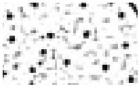 Д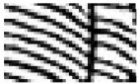 Б 1926,0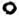 Г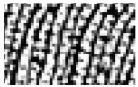 ЕНародЭтнические группы1 …аджарцы, ингилойцы, лазы, мегрелы, сваны2 …андийцы, арчинцы, ахвахцы, багулалы, бежтинцы, ботлихцы, гинухцы, годоберинцы, гунзибцы, дидойцы, каратинцы, тиндалы, хваршины, чамалалы3 …астраханские …, кряшены, мишари, сибирские …4 …горные …, лугово-восточные …5 …кайтагцы, кубачинцы6 …латгальцы7 …меннониты8 …сету9 …теленгиты, тубалары, челканцы10  …черкесогаи11 ……-дигорцы, … -иронцы12 ……-ижемцы13 ……-ингерманландцы14 ……-мокша, …-эрзяСубъекты РФ АБ1.Пермский край Республика Татарстан2.Вологодская областьОмская область3.Ставропольский крайЛенинградская область4.Новгородская областьКировская область5.Тульская областьЯрославская областьНазвание архипелагаПлощадь архипелага, км²Доля площади, занятая ледниками, %Высшая точка,м н.у.м.37 0004596538 4000,00237461 022571 71283 000361 54716 13487620№ доп. вопросаСодержаниедополнительного вопросаОтвет1Три группы островов 2Термокарстовые бугры3Эон, эра или период4Горная порода5Учёный6Полезное ископаемое7Происхождение названия «Тайвай»8Заповедник9Эпоха складчатости10Выступающие изо льда пикиФизико-географические областиЛандшафтно-географические аналоги и районы их распространенияЛьяносЮжная Америка (1 балл)аналоги - высокотравные саванны, существующие преимущественно,  в условиях субэкваториального влажного типа климата (с достаточным увлажнением). Основные районы распространения наиболее типичных ландшафтов: север Внутренних тропических равнин (равнина Бени-Маморе); юг Бразильского плоскогорья (кампос-лимпос) и его территория к С-З от бассейна р. Сан-Франсиску; Северо-Гвинейские равнины и С-З Восточно-Африканского плоскогорья и др. Типичные высокотравные саванны в Австралии и Заруб. Азии практически отсутствуют. За указание  аналога – 1 балл; 1 балл за территориальную привязку (0,5 балла за указание южноамериканских областей и 0,5 балла за примеры на других материках); 0,5 балла за обозначение характерного типа климата.СахельАфрика (1 балл)аналоги - опустыненные и сухие саванны, существующие преимущественно, в условиях субэкваториального континентального типа климата (с недостаточным увлажнением). Основные районы распространения наиболее типичных ландшафтов: впадина Калахари; п-ов Сомали; С-В Бразильского плоскогорья (каатинга); центральная часть Бразильского плоскогорья (кампос-серрадос);  С-З и З Индостана; Австралия (центральная часть Северных территорий; район  Бол. Артезианского бассейна) и др. За указание  аналога – 1 балл; до 1 балла за их территориальную «привязку» (0,5 балла за указание африканских областей и 0,5 балла за примеры на других материках); 0,5 балла за обозначение характерного типа климата.Пампа Южная Америка(1 балл)аналоги - субтропические степи, существующие преимущественно, в условиях субтропического типа климата с равномерным увлажнением. Наиболее яркий аналог: ландшафты североамериканских прерий.За указание  аналога – 1 балл; 0,5 балла за территориальную «привязку» наиболее типичного аналога; 0,5 балла за обозначение характерного типа климата.№НазваниеАбсолютная высота (варианты)1Ключевская сопка4750 м, (4688 м)2Камень 4575 м3Крестовский (Ближняя Плоская сопка)4057 м4Ушковский (Дальняя Плоская сопка) 3943 м5Толбачик 3682 м6Ичинская сопка3621 м (3607 м)7Кроноцкая сопка3528 м, 3521 м8Корякская сопка3546 м9Шивелуч3283 м (3307 м, 3456 м)•2741,0Отметка абсолютной высоты вершины1926,0Отметка уреза водыЛедникЛавовый поток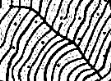 Барранкос на склоне вулкана (радиальные долины с крутыми склонами, борозды, ущелья на склоне вулкана) Фумаролы (выделение газов и пара)Народ1 Грузины2 Аварцы3 Татары4 Марийцы5 Даргинцы6 Латыши7 Немцы8 Эстонцы9 Алтайцы10 Армяне11 Осетины12 Коми13 Финны14 МордваСубъекты РФА: минеральные и химические удобрения*Б: автомобильные шины, покрышки и резиновые камеры1БерезникиНижнекамск2ЧереповецОмск3НевинномысскВсеволожск4Новгород Киров5НовомосковскЯрославльАрхипелагБуквенный индекс описанияСеверная ЗемляГНовосибирские островаАШпицбергенВНовая ЗемляДЗемля Франца ИосифаБ1Три группы островов Острова Анжу, Де-Лонга, Ляховские2Термокарстовые бугрыБайджарахи3Эон, эра или периодДокембрий или архей и протерозой4Горная породаБазальт 5УченыйИсаак Ньютон 6Полезное ископаемоеКаменный уголь7Происхождение названия «Тайвай»Аббревиатура от названий кораблей Вилькицкого «Таймыр» и «Вайгач»8ЗаповедникБольшой Арктический9Эпоха складчатостиГерцинская 10Выступающие изо льда пикиНунатаки